STAJ DOSYASINA İLİŞKİN AÇIKLAMALARSevgili Öğrencimiz;Öğrenci ve kuruma ait bilgileri eksiksiz bir şekilde doldurulmalısınız.İşyeri Staj Sorumlusunda bulunan Staj Devam Çizelgesini iş yerine giriş ve çıkış saatlerinde,  düzenli olarak imzalayınız. Stajın sonunda kurum yetkilisine onaylatınız.Staja geç geldiğiniz veya gelmediğiniz günlerde, staj yeri sorumlusuna mazeret bildirmekle yükümlüsünüz. Raporlu ve izinli olunan günler staj eğitiminden sayılmaz. Mazeret ya da rapor sonucu devamsızlık yapan öğrenci, eksik günler için telafi stajı yapar.Belirlenmiş olan staj yerleri Program Staj Komisyonu kararı olmadıkça değiştirilemez.Staj yaptığınız işyerinin genel kurallarına (mesai başlama-bitiş saatleri, giyim vb gibi), disiplin ve iş güvenliği kurallarına uymak; işyerinin her türlü mekan, alet, malzeme, makine, araç ve gereçlerini özenle kullanmakla yükümlüsünüz.Alanya Alaaddin Keykubat Üniversitesi Öğrenci Disiplin Yönetmeliği staj sırasında da geçerlidir. Staj Dosyası içeriğindeki belgeler staj bitimini takiben 15 gün içerisinde içinde Yüksekokul Müdürlüğüne, Öğrenci tarafından/posta yolu ile teslim edilir. Aksi takdirde stajınız geçersiz sayılacaktır.Staj bitiminde kapalı zarf ile teslim edilecek formlar: 1. Öğrenci Staj Devam Çizelgesi2. Kurum öğrenci değerlendirme formu Staj bitiminde dosya ile açık teslim edilecek formlar: 3. Staj Dosyası-Günlük Staj Rapor FormlarıGünlük staj rapor formunun doldurulmasıÖğrenciler bu kısımda; Staj dosyası ile birlikte kendilerine verilen çalışma programlarını esas tutarak, bulundukları kurumda inceledikleri ve yaptıkları her işi ayrıntılı olarak yazacaklar, çizilen resimleri, tabloları, formları ve çeşitli verileri de rapor içerisinde uygun yerlere veya rapor ekinde belirli bir sıra içerisinde bulunduracaklardır.Tamamlanan rapor dosyası, kurumdan ayrılmadan önce eğitici personele imzalattırılıp, varsa bir üst kurum yetkilisine onaylattırılacaktır.  Staj notu; staj yeri sorumlusu eğitici personel ve staj ve eğitim uygulama sorumlusu öğretim elemanı değerlendirmelerinin Yüksekokul Staj ve Eğitim uygulama komisyonu tarafından saptanan ağırlık oranlarında katkısı ile belirlenir. Öğrencilerin başarılı sayılabilmeleri için ağırlıklı notlarının toplamının 100 üzerinden an az 60 olması gerekir. Staj raporları yetersiz görülen, çağırıldığı halde mülakata gelmeyen veya mülakatta başarısız olduklarına karar verilen öğrencilerin staj çalışmaları, Staj ve Eğitim Uygulama komisyonu tarafından tamamen veya kısmen geçersiz sayılabilir.Stajlarla ilgili olup bu dosyada bulunmayan hususlarda Alanya Alaaddin Keykubat Üniversitesi Sağlık Hizmetleri Meslek Yüksekokulu Staj ve Eğitim Uygulama Yönergesi esas alınır. SAĞLIK HİZMETLERİ MESLEK YÜKSEKOKULUSTAJ DEVAM- MAZERET DURUM ÇİZELGESİOnaylayan Yetkilinin Adı Soyadı İmzasıSAĞLIK HİZMETLERİ MESLEK YÜKSEKOKULUSTAJ DEVAM- MAZERET DURUM ÇİZELGESİNOT:  Staj sırasında hastalanan veya hastalığı sebebiyle staja üç günden fazla devam edemeyen ya da bir kazaya uğrayan stajyerin stajı kesilerek, durum Alanya Alaaddin Keykubat Üniversitesi Sağlık Hizmetleri Meslek Yüksekokulu Müdürlüğü’ne yazıyla bildirilecektir.TOPLAM İŞ GÜNÜ:      		                                                      Onaylayan Yetkilinin Adı Soyadı İmzasıSAĞLIK HİZMETLERİ MESLEK YÜKSEKOKULUKURUM ÖĞRENCİ DEĞERLENDİRME FORMUSayın İlgili,Öğrencimizin kurumunuzda gerçekleştirdiği stajın değerlendirilebilmesi için bu formun tarafınızca doldurulması ve ulaştırılması bize çok yardımcı olacaktır. Öğrencimize kuruluşunuzda staj ilkelerimize uygun bir şekilde staj yapma olanağı sağladığınız ve eğitim programımıza katkıda bulunduğunuz için teşekkür ederiz. (Form doldurulduktan sonra üniversitemize kapalı zarf ile stajyer aracılığıyla elden iletmelidir)Saygılarımızla.T.C.ALANYA ALAADDİN KEYKUBAT ÜNİVERSİTESİSAĞLIK HİZMETLERİ MESLEK YÜKSEKOKULU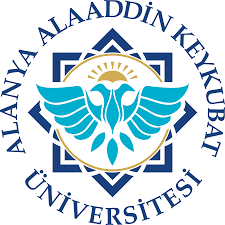 STAJ DOSYASI                                                   T.C.     ALANYA ALAADDİN KEYKUBAT ÜNİVERSİTESİ      SAĞLIK HİZMETLERİ MESLEK YÜKSEKOKULU                             ÖĞRENCİ BİLGİ FORMUADI SOYADI ADI SOYADI : .........................................................................................................: .........................................................................................................: .........................................................................................................: .........................................................................................................ÖĞRENCİ NO              ÖĞRENCİ NO              : .........................................................................................................: .........................................................................................................: .........................................................................................................: .........................................................................................................BÖLÜM / PROGRAM      BÖLÜM / PROGRAM      : .........................................................................................................: .........................................................................................................: .........................................................................................................: .........................................................................................................TARİHTARİHGİRİŞÇIKIŞBİRİM SORUMLUSUNUN İMZASI123456789101112131415161718192021222324252627282930TELAFİ TARİHİMAZERET TARİHİMAZERET NEDENİ123SAĞLIK HİZMETLERİ MESLEK YÜKSEKOKULUGÜNLÜK STAJ RAPOR FORMUSAĞLIK HİZMETLERİ MESLEK YÜKSEKOKULUGÜNLÜK STAJ RAPOR FORMUSAĞLIK HİZMETLERİ MESLEK YÜKSEKOKULUGÜNLÜK STAJ RAPOR FORMURAPOR NO: 1…./…./….…./…./….ÇALIŞILAN BİRİM: ÇALIŞILAN BİRİM: ÇALIŞILAN BİRİM: YAPILAN İŞ:YAPILAN İŞ:YAPILAN İŞ:Gün içerisinde yapılan işlem, gözlem ve uygulamaları işlem basamaklarına göre açıklayınız.Gün içerisinde yapılan işlem, gözlem ve uygulamaları işlem basamaklarına göre açıklayınız.Gün içerisinde yapılan işlem, gözlem ve uygulamaları işlem basamaklarına göre açıklayınız.Öğrenci,Ad Soyad / imzasıEğitici PersonelAd Soyad / İmza / MühürEğitici PersonelAd Soyad / İmza / MühürSAĞLIK HİZMETLERİ MESLEK YÜKSEKOKULUGÜNLÜK STAJ RAPOR FORMUSAĞLIK HİZMETLERİ MESLEK YÜKSEKOKULUGÜNLÜK STAJ RAPOR FORMUSAĞLIK HİZMETLERİ MESLEK YÜKSEKOKULUGÜNLÜK STAJ RAPOR FORMURAPOR NO: …./…./….…./…./….ÇALIŞILAN BİRİM:ÇALIŞILAN BİRİM:ÇALIŞILAN BİRİM:YAPILAN İŞ:YAPILAN İŞ:YAPILAN İŞ:Gün içerisinde yapılan işlem, gözlem ve uygulamaları işlem basamaklarına göre açıklayınız.Gün içerisinde yapılan işlem, gözlem ve uygulamaları işlem basamaklarına göre açıklayınız.Gün içerisinde yapılan işlem, gözlem ve uygulamaları işlem basamaklarına göre açıklayınız.Öğrenci,Ad Soyad / imzasıEğitici PersonelAd Soyad / İmza / MühürEğitici PersonelAd Soyad / İmza / MühürSAĞLIK HİZMETLERİ MESLEK YÜKSEKOKULUGÜNLÜK STAJ RAPOR FORMUSAĞLIK HİZMETLERİ MESLEK YÜKSEKOKULUGÜNLÜK STAJ RAPOR FORMUSAĞLIK HİZMETLERİ MESLEK YÜKSEKOKULUGÜNLÜK STAJ RAPOR FORMURAPOR NO: …./…./….…./…./….ÇALIŞILAN BİRİM:ÇALIŞILAN BİRİM:ÇALIŞILAN BİRİM:YAPILAN İŞ:YAPILAN İŞ:YAPILAN İŞ:Gün içerisinde yapılan işlem, gözlem ve uygulamaları işlem basamaklarına göre açıklayınız.Gün içerisinde yapılan işlem, gözlem ve uygulamaları işlem basamaklarına göre açıklayınız.Gün içerisinde yapılan işlem, gözlem ve uygulamaları işlem basamaklarına göre açıklayınız.Öğrenci,Ad Soyad / imzasıEğitici PersonelAd Soyad / İmza / MühürEğitici PersonelAd Soyad / İmza / MühürSAĞLIK HİZMETLERİ MESLEK YÜKSEKOKULUGÜNLÜK STAJ RAPOR FORMUSAĞLIK HİZMETLERİ MESLEK YÜKSEKOKULUGÜNLÜK STAJ RAPOR FORMUSAĞLIK HİZMETLERİ MESLEK YÜKSEKOKULUGÜNLÜK STAJ RAPOR FORMURAPOR NO: …./…./….…./…./….ÇALIŞILAN BİRİM:ÇALIŞILAN BİRİM:ÇALIŞILAN BİRİM:YAPILAN İŞ:YAPILAN İŞ:YAPILAN İŞ:Gün içerisinde yapılan işlem, gözlem ve uygulamaları işlem basamaklarına göre açıklayınız.Gün içerisinde yapılan işlem, gözlem ve uygulamaları işlem basamaklarına göre açıklayınız.Gün içerisinde yapılan işlem, gözlem ve uygulamaları işlem basamaklarına göre açıklayınız.Öğrenci,Ad Soyad / imzasıEğitici PersonelAd Soyad / İmza / MühürEğitici PersonelAd Soyad / İmza / MühürSAĞLIK HİZMETLERİ MESLEK YÜKSEKOKULUGÜNLÜK STAJ RAPOR FORMUSAĞLIK HİZMETLERİ MESLEK YÜKSEKOKULUGÜNLÜK STAJ RAPOR FORMUSAĞLIK HİZMETLERİ MESLEK YÜKSEKOKULUGÜNLÜK STAJ RAPOR FORMURAPOR NO: …./…./….…./…./….ÇALIŞILAN BİRİM:ÇALIŞILAN BİRİM:ÇALIŞILAN BİRİM:YAPILAN İŞ:YAPILAN İŞ:YAPILAN İŞ:Gün içerisinde yapılan işlem, gözlem ve uygulamaları işlem basamaklarına göre açıklayınız.Gün içerisinde yapılan işlem, gözlem ve uygulamaları işlem basamaklarına göre açıklayınız.Gün içerisinde yapılan işlem, gözlem ve uygulamaları işlem basamaklarına göre açıklayınız.Öğrenci,Ad Soyad / imzasıEğitici PersonelAd Soyad / İmza / MühürEğitici PersonelAd Soyad / İmza / MühürSAĞLIK HİZMETLERİ MESLEK YÜKSEKOKULUGÜNLÜK STAJ RAPOR FORMUSAĞLIK HİZMETLERİ MESLEK YÜKSEKOKULUGÜNLÜK STAJ RAPOR FORMUSAĞLIK HİZMETLERİ MESLEK YÜKSEKOKULUGÜNLÜK STAJ RAPOR FORMURAPOR NO: …./…./….…./…./….ÇALIŞILAN BİRİM:ÇALIŞILAN BİRİM:ÇALIŞILAN BİRİM:YAPILAN İŞ:YAPILAN İŞ:YAPILAN İŞ:Gün içerisinde yapılan işlem, gözlem ve uygulamaları işlem basamaklarına göre açıklayınız.Gün içerisinde yapılan işlem, gözlem ve uygulamaları işlem basamaklarına göre açıklayınız.Gün içerisinde yapılan işlem, gözlem ve uygulamaları işlem basamaklarına göre açıklayınız.Öğrenci,Ad Soyad / imzasıEğitici PersonelAd Soyad / İmza / MühürEğitici PersonelAd Soyad / İmza / MühürSAĞLIK HİZMETLERİ MESLEK YÜKSEKOKULUGÜNLÜK STAJ RAPOR FORMUSAĞLIK HİZMETLERİ MESLEK YÜKSEKOKULUGÜNLÜK STAJ RAPOR FORMUSAĞLIK HİZMETLERİ MESLEK YÜKSEKOKULUGÜNLÜK STAJ RAPOR FORMURAPOR NO: …./…./….…./…./….ÇALIŞILAN BİRİM:ÇALIŞILAN BİRİM:ÇALIŞILAN BİRİM:YAPILAN İŞ:YAPILAN İŞ:YAPILAN İŞ:Gün içerisinde yapılan işlem, gözlem ve uygulamaları işlem basamaklarına göre açıklayınız.Gün içerisinde yapılan işlem, gözlem ve uygulamaları işlem basamaklarına göre açıklayınız.Gün içerisinde yapılan işlem, gözlem ve uygulamaları işlem basamaklarına göre açıklayınız.Öğrenci,Ad Soyad / imzasıEğitici PersonelAd Soyad / İmza / MühürEğitici PersonelAd Soyad / İmza / MühürSAĞLIK HİZMETLERİ MESLEK YÜKSEKOKULUGÜNLÜK STAJ RAPOR FORMUSAĞLIK HİZMETLERİ MESLEK YÜKSEKOKULUGÜNLÜK STAJ RAPOR FORMUSAĞLIK HİZMETLERİ MESLEK YÜKSEKOKULUGÜNLÜK STAJ RAPOR FORMURAPOR NO: …./…./….…./…./….ÇALIŞILAN BİRİM:ÇALIŞILAN BİRİM:ÇALIŞILAN BİRİM:YAPILAN İŞ:YAPILAN İŞ:YAPILAN İŞ:Gün içerisinde yapılan işlem, gözlem ve uygulamaları işlem basamaklarına göre açıklayınız.Gün içerisinde yapılan işlem, gözlem ve uygulamaları işlem basamaklarına göre açıklayınız.Gün içerisinde yapılan işlem, gözlem ve uygulamaları işlem basamaklarına göre açıklayınız.Öğrenci,Ad Soyad / imzasıEğitici PersonelAd Soyad / İmza / MühürEğitici PersonelAd Soyad / İmza / MühürSAĞLIK HİZMETLERİ MESLEK YÜKSEKOKULUGÜNLÜK STAJ RAPOR FORMUSAĞLIK HİZMETLERİ MESLEK YÜKSEKOKULUGÜNLÜK STAJ RAPOR FORMUSAĞLIK HİZMETLERİ MESLEK YÜKSEKOKULUGÜNLÜK STAJ RAPOR FORMURAPOR NO: …./…./….…./…./….ÇALIŞILAN BİRİM:ÇALIŞILAN BİRİM:ÇALIŞILAN BİRİM:YAPILAN İŞ:YAPILAN İŞ:YAPILAN İŞ:Gün içerisinde yapılan işlem, gözlem ve uygulamaları işlem basamaklarına göre açıklayınız.Gün içerisinde yapılan işlem, gözlem ve uygulamaları işlem basamaklarına göre açıklayınız.Gün içerisinde yapılan işlem, gözlem ve uygulamaları işlem basamaklarına göre açıklayınız.Öğrenci,Ad Soyad / imzasıEğitici PersonelAd Soyad / İmza / MühürEğitici PersonelAd Soyad / İmza / MühürSAĞLIK HİZMETLERİ MESLEK YÜKSEKOKULUGÜNLÜK STAJ RAPOR FORMUSAĞLIK HİZMETLERİ MESLEK YÜKSEKOKULUGÜNLÜK STAJ RAPOR FORMUSAĞLIK HİZMETLERİ MESLEK YÜKSEKOKULUGÜNLÜK STAJ RAPOR FORMURAPOR NO: …./…./….…./…./….ÇALIŞILAN BİRİM:ÇALIŞILAN BİRİM:ÇALIŞILAN BİRİM:YAPILAN İŞ:YAPILAN İŞ:YAPILAN İŞ:Gün içerisinde yapılan işlem, gözlem ve uygulamaları işlem basamaklarına göre açıklayınız.Gün içerisinde yapılan işlem, gözlem ve uygulamaları işlem basamaklarına göre açıklayınız.Gün içerisinde yapılan işlem, gözlem ve uygulamaları işlem basamaklarına göre açıklayınız.Öğrenci,Ad Soyad / imzasıEğitici PersonelAd Soyad / İmza / MühürEğitici PersonelAd Soyad / İmza / MühürSAĞLIK HİZMETLERİ MESLEK YÜKSEKOKULUGÜNLÜK STAJ RAPOR FORMUSAĞLIK HİZMETLERİ MESLEK YÜKSEKOKULUGÜNLÜK STAJ RAPOR FORMUSAĞLIK HİZMETLERİ MESLEK YÜKSEKOKULUGÜNLÜK STAJ RAPOR FORMURAPOR NO: …./…./….…./…./….ÇALIŞILAN BİRİM:ÇALIŞILAN BİRİM:ÇALIŞILAN BİRİM:YAPILAN İŞ:YAPILAN İŞ:YAPILAN İŞ:Gün içerisinde yapılan işlem, gözlem ve uygulamaları işlem basamaklarına göre açıklayınız.Gün içerisinde yapılan işlem, gözlem ve uygulamaları işlem basamaklarına göre açıklayınız.Gün içerisinde yapılan işlem, gözlem ve uygulamaları işlem basamaklarına göre açıklayınız.Öğrenci,Ad Soyad / imzasıEğitici PersonelAd Soyad / İmza / MühürEğitici PersonelAd Soyad / İmza / MühürSAĞLIK HİZMETLERİ MESLEK YÜKSEKOKULUGÜNLÜK STAJ RAPOR FORMUSAĞLIK HİZMETLERİ MESLEK YÜKSEKOKULUGÜNLÜK STAJ RAPOR FORMUSAĞLIK HİZMETLERİ MESLEK YÜKSEKOKULUGÜNLÜK STAJ RAPOR FORMURAPOR NO: …./…./….…./…./….ÇALIŞILAN BİRİM:ÇALIŞILAN BİRİM:ÇALIŞILAN BİRİM:YAPILAN İŞ:YAPILAN İŞ:YAPILAN İŞ:Gün içerisinde yapılan işlem, gözlem ve uygulamaları işlem basamaklarına göre açıklayınız.Gün içerisinde yapılan işlem, gözlem ve uygulamaları işlem basamaklarına göre açıklayınız.Gün içerisinde yapılan işlem, gözlem ve uygulamaları işlem basamaklarına göre açıklayınız.Öğrenci,Ad Soyad / imzasıEğitici PersonelAd Soyad / İmza / MühürEğitici PersonelAd Soyad / İmza / MühürSAĞLIK HİZMETLERİ MESLEK YÜKSEKOKULUGÜNLÜK STAJ RAPOR FORMUSAĞLIK HİZMETLERİ MESLEK YÜKSEKOKULUGÜNLÜK STAJ RAPOR FORMUSAĞLIK HİZMETLERİ MESLEK YÜKSEKOKULUGÜNLÜK STAJ RAPOR FORMURAPOR NO: …./…./….…./…./….ÇALIŞILAN BİRİM:ÇALIŞILAN BİRİM:ÇALIŞILAN BİRİM:YAPILAN İŞ:YAPILAN İŞ:YAPILAN İŞ:Gün içerisinde yapılan işlem, gözlem ve uygulamaları işlem basamaklarına göre açıklayınız.Gün içerisinde yapılan işlem, gözlem ve uygulamaları işlem basamaklarına göre açıklayınız.Gün içerisinde yapılan işlem, gözlem ve uygulamaları işlem basamaklarına göre açıklayınız.Öğrenci,Ad Soyad / imzasıEğitici PersonelAd Soyad / İmza / MühürEğitici PersonelAd Soyad / İmza / MühürSAĞLIK HİZMETLERİ MESLEK YÜKSEKOKULUGÜNLÜK STAJ RAPOR FORMUSAĞLIK HİZMETLERİ MESLEK YÜKSEKOKULUGÜNLÜK STAJ RAPOR FORMUSAĞLIK HİZMETLERİ MESLEK YÜKSEKOKULUGÜNLÜK STAJ RAPOR FORMURAPOR NO: …./…./….…./…./….ÇALIŞILAN BİRİM:ÇALIŞILAN BİRİM:ÇALIŞILAN BİRİM:YAPILAN İŞ:YAPILAN İŞ:YAPILAN İŞ:Gün içerisinde yapılan işlem, gözlem ve uygulamaları işlem basamaklarına göre açıklayınız.Gün içerisinde yapılan işlem, gözlem ve uygulamaları işlem basamaklarına göre açıklayınız.Gün içerisinde yapılan işlem, gözlem ve uygulamaları işlem basamaklarına göre açıklayınız.Öğrenci,Ad Soyad / imzasıEğitici PersonelAd Soyad / İmza / MühürEğitici PersonelAd Soyad / İmza / MühürSAĞLIK HİZMETLERİ MESLEK YÜKSEKOKULUGÜNLÜK STAJ RAPOR FORMUSAĞLIK HİZMETLERİ MESLEK YÜKSEKOKULUGÜNLÜK STAJ RAPOR FORMUSAĞLIK HİZMETLERİ MESLEK YÜKSEKOKULUGÜNLÜK STAJ RAPOR FORMURAPOR NO: …./…./….…./…./….ÇALIŞILAN BİRİM:ÇALIŞILAN BİRİM:ÇALIŞILAN BİRİM:YAPILAN İŞ:YAPILAN İŞ:YAPILAN İŞ:Gün içerisinde yapılan işlem, gözlem ve uygulamaları işlem basamaklarına göre açıklayınız.Gün içerisinde yapılan işlem, gözlem ve uygulamaları işlem basamaklarına göre açıklayınız.Gün içerisinde yapılan işlem, gözlem ve uygulamaları işlem basamaklarına göre açıklayınız.Öğrenci,Ad Soyad / imzasıEğitici PersonelAd Soyad / İmza / MühürEğitici PersonelAd Soyad / İmza / MühürSAĞLIK HİZMETLERİ MESLEK YÜKSEKOKULUGÜNLÜK STAJ RAPOR FORMUSAĞLIK HİZMETLERİ MESLEK YÜKSEKOKULUGÜNLÜK STAJ RAPOR FORMUSAĞLIK HİZMETLERİ MESLEK YÜKSEKOKULUGÜNLÜK STAJ RAPOR FORMURAPOR NO: …./…./….…./…./….ÇALIŞILAN BİRİM:ÇALIŞILAN BİRİM:ÇALIŞILAN BİRİM:YAPILAN İŞ:YAPILAN İŞ:YAPILAN İŞ:Gün içerisinde yapılan işlem, gözlem ve uygulamaları işlem basamaklarına göre açıklayınız.Gün içerisinde yapılan işlem, gözlem ve uygulamaları işlem basamaklarına göre açıklayınız.Gün içerisinde yapılan işlem, gözlem ve uygulamaları işlem basamaklarına göre açıklayınız.Öğrenci,Ad Soyad / imzasıEğitici PersonelAd Soyad / İmza / MühürEğitici PersonelAd Soyad / İmza / MühürSAĞLIK HİZMETLERİ MESLEK YÜKSEKOKULUGÜNLÜK STAJ RAPOR FORMUSAĞLIK HİZMETLERİ MESLEK YÜKSEKOKULUGÜNLÜK STAJ RAPOR FORMUSAĞLIK HİZMETLERİ MESLEK YÜKSEKOKULUGÜNLÜK STAJ RAPOR FORMURAPOR NO: …./…./….…./…./….ÇALIŞILAN BİRİM:ÇALIŞILAN BİRİM:ÇALIŞILAN BİRİM:YAPILAN İŞ:YAPILAN İŞ:YAPILAN İŞ:Gün içerisinde yapılan işlem, gözlem ve uygulamaları işlem basamaklarına göre açıklayınız.Gün içerisinde yapılan işlem, gözlem ve uygulamaları işlem basamaklarına göre açıklayınız.Gün içerisinde yapılan işlem, gözlem ve uygulamaları işlem basamaklarına göre açıklayınız.Öğrenci,Ad Soyad / imzasıEğitici PersonelAd Soyad / İmza / MühürEğitici PersonelAd Soyad / İmza / MühürSAĞLIK HİZMETLERİ MESLEK YÜKSEKOKULUGÜNLÜK STAJ RAPOR FORMUSAĞLIK HİZMETLERİ MESLEK YÜKSEKOKULUGÜNLÜK STAJ RAPOR FORMUSAĞLIK HİZMETLERİ MESLEK YÜKSEKOKULUGÜNLÜK STAJ RAPOR FORMURAPOR NO: …./…./….…./…./….ÇALIŞILAN BİRİM:ÇALIŞILAN BİRİM:ÇALIŞILAN BİRİM:YAPILAN İŞ:YAPILAN İŞ:YAPILAN İŞ:Gün içerisinde yapılan işlem, gözlem ve uygulamaları işlem basamaklarına göre açıklayınız.Gün içerisinde yapılan işlem, gözlem ve uygulamaları işlem basamaklarına göre açıklayınız.Gün içerisinde yapılan işlem, gözlem ve uygulamaları işlem basamaklarına göre açıklayınız.Öğrenci,Ad Soyad / imzasıEğitici PersonelAd Soyad / İmza / MühürEğitici PersonelAd Soyad / İmza / MühürSAĞLIK HİZMETLERİ MESLEK YÜKSEKOKULUGÜNLÜK STAJ RAPOR FORMUSAĞLIK HİZMETLERİ MESLEK YÜKSEKOKULUGÜNLÜK STAJ RAPOR FORMUSAĞLIK HİZMETLERİ MESLEK YÜKSEKOKULUGÜNLÜK STAJ RAPOR FORMURAPOR NO: …./…./….…./…./….ÇALIŞILAN BİRİM:ÇALIŞILAN BİRİM:ÇALIŞILAN BİRİM:YAPILAN İŞ:YAPILAN İŞ:YAPILAN İŞ:Gün içerisinde yapılan işlem, gözlem ve uygulamaları işlem basamaklarına göre açıklayınız.Gün içerisinde yapılan işlem, gözlem ve uygulamaları işlem basamaklarına göre açıklayınız.Gün içerisinde yapılan işlem, gözlem ve uygulamaları işlem basamaklarına göre açıklayınız.Öğrenci,Ad Soyad / imzasıEğitici PersonelAd Soyad / İmza / MühürEğitici PersonelAd Soyad / İmza / MühürSAĞLIK HİZMETLERİ MESLEK YÜKSEKOKULUGÜNLÜK STAJ RAPOR FORMUSAĞLIK HİZMETLERİ MESLEK YÜKSEKOKULUGÜNLÜK STAJ RAPOR FORMUSAĞLIK HİZMETLERİ MESLEK YÜKSEKOKULUGÜNLÜK STAJ RAPOR FORMURAPOR NO: …./…./….…./…./….ÇALIŞILAN BİRİM:ÇALIŞILAN BİRİM:ÇALIŞILAN BİRİM:YAPILAN İŞ:YAPILAN İŞ:YAPILAN İŞ:Gün içerisinde yapılan işlem, gözlem ve uygulamaları işlem basamaklarına göre açıklayınız.Gün içerisinde yapılan işlem, gözlem ve uygulamaları işlem basamaklarına göre açıklayınız.Gün içerisinde yapılan işlem, gözlem ve uygulamaları işlem basamaklarına göre açıklayınız.Öğrenci,Ad Soyad / imzasıEğitici PersonelAd Soyad / İmza / MühürEğitici PersonelAd Soyad / İmza / MühürSAĞLIK HİZMETLERİ MESLEK YÜKSEKOKULUGÜNLÜK STAJ RAPOR FORMUSAĞLIK HİZMETLERİ MESLEK YÜKSEKOKULUGÜNLÜK STAJ RAPOR FORMUSAĞLIK HİZMETLERİ MESLEK YÜKSEKOKULUGÜNLÜK STAJ RAPOR FORMURAPOR NO: …./…./….…./…./….ÇALIŞILAN BİRİM:ÇALIŞILAN BİRİM:ÇALIŞILAN BİRİM:YAPILAN İŞ:YAPILAN İŞ:YAPILAN İŞ:Gün içerisinde yapılan işlem, gözlem ve uygulamaları işlem basamaklarına göre açıklayınız.Gün içerisinde yapılan işlem, gözlem ve uygulamaları işlem basamaklarına göre açıklayınız.Gün içerisinde yapılan işlem, gözlem ve uygulamaları işlem basamaklarına göre açıklayınız.Öğrenci,Ad Soyad / imzasıEğitici PersonelAd Soyad / İmza / MühürEğitici PersonelAd Soyad / İmza / MühürSAĞLIK HİZMETLERİ MESLEK YÜKSEKOKULUGÜNLÜK STAJ RAPOR FORMUSAĞLIK HİZMETLERİ MESLEK YÜKSEKOKULUGÜNLÜK STAJ RAPOR FORMUSAĞLIK HİZMETLERİ MESLEK YÜKSEKOKULUGÜNLÜK STAJ RAPOR FORMURAPOR NO: …./…./….…./…./….ÇALIŞILAN BİRİM:ÇALIŞILAN BİRİM:ÇALIŞILAN BİRİM:YAPILAN İŞ:YAPILAN İŞ:YAPILAN İŞ:Gün içerisinde yapılan işlem, gözlem ve uygulamaları işlem basamaklarına göre açıklayınız.Gün içerisinde yapılan işlem, gözlem ve uygulamaları işlem basamaklarına göre açıklayınız.Gün içerisinde yapılan işlem, gözlem ve uygulamaları işlem basamaklarına göre açıklayınız.Öğrenci,Ad Soyad / imzasıEğitici PersonelAd Soyad / İmza / MühürEğitici PersonelAd Soyad / İmza / MühürSAĞLIK HİZMETLERİ MESLEK YÜKSEKOKULUGÜNLÜK STAJ RAPOR FORMUSAĞLIK HİZMETLERİ MESLEK YÜKSEKOKULUGÜNLÜK STAJ RAPOR FORMUSAĞLIK HİZMETLERİ MESLEK YÜKSEKOKULUGÜNLÜK STAJ RAPOR FORMURAPOR NO: …./…./….…./…./….ÇALIŞILAN BİRİM:ÇALIŞILAN BİRİM:ÇALIŞILAN BİRİM:YAPILAN İŞ:YAPILAN İŞ:YAPILAN İŞ:Gün içerisinde yapılan işlem, gözlem ve uygulamaları işlem basamaklarına göre açıklayınız.Gün içerisinde yapılan işlem, gözlem ve uygulamaları işlem basamaklarına göre açıklayınız.Gün içerisinde yapılan işlem, gözlem ve uygulamaları işlem basamaklarına göre açıklayınız.Öğrenci,Ad Soyad / imzasıEğitici PersonelAd Soyad / İmza / MühürEğitici PersonelAd Soyad / İmza / MühürSAĞLIK HİZMETLERİ MESLEK YÜKSEKOKULUGÜNLÜK STAJ RAPOR FORMUSAĞLIK HİZMETLERİ MESLEK YÜKSEKOKULUGÜNLÜK STAJ RAPOR FORMUSAĞLIK HİZMETLERİ MESLEK YÜKSEKOKULUGÜNLÜK STAJ RAPOR FORMURAPOR NO: …./…./….…./…./….ÇALIŞILAN BİRİM:ÇALIŞILAN BİRİM:ÇALIŞILAN BİRİM:YAPILAN İŞ:YAPILAN İŞ:YAPILAN İŞ:Gün içerisinde yapılan işlem, gözlem ve uygulamaları işlem basamaklarına göre açıklayınız.Gün içerisinde yapılan işlem, gözlem ve uygulamaları işlem basamaklarına göre açıklayınız.Gün içerisinde yapılan işlem, gözlem ve uygulamaları işlem basamaklarına göre açıklayınız.Öğrenci,Ad Soyad / imzasıEğitici PersonelAd Soyad / İmza / MühürEğitici PersonelAd Soyad / İmza / MühürSAĞLIK HİZMETLERİ MESLEK YÜKSEKOKULUGÜNLÜK STAJ RAPOR FORMUSAĞLIK HİZMETLERİ MESLEK YÜKSEKOKULUGÜNLÜK STAJ RAPOR FORMUSAĞLIK HİZMETLERİ MESLEK YÜKSEKOKULUGÜNLÜK STAJ RAPOR FORMURAPOR NO: …./…./….…./…./….ÇALIŞILAN BİRİM:ÇALIŞILAN BİRİM:ÇALIŞILAN BİRİM:YAPILAN İŞ:YAPILAN İŞ:YAPILAN İŞ:Gün içerisinde yapılan işlem, gözlem ve uygulamaları işlem basamaklarına göre açıklayınız.Gün içerisinde yapılan işlem, gözlem ve uygulamaları işlem basamaklarına göre açıklayınız.Gün içerisinde yapılan işlem, gözlem ve uygulamaları işlem basamaklarına göre açıklayınız.Öğrenci,Ad Soyad / imzasıEğitici PersonelAd Soyad / İmza / MühürEğitici PersonelAd Soyad / İmza / MühürSAĞLIK HİZMETLERİ MESLEK YÜKSEKOKULUGÜNLÜK STAJ RAPOR FORMUSAĞLIK HİZMETLERİ MESLEK YÜKSEKOKULUGÜNLÜK STAJ RAPOR FORMUSAĞLIK HİZMETLERİ MESLEK YÜKSEKOKULUGÜNLÜK STAJ RAPOR FORMURAPOR NO: …./…./….…./…./….ÇALIŞILAN BİRİM:ÇALIŞILAN BİRİM:ÇALIŞILAN BİRİM:YAPILAN İŞ:YAPILAN İŞ:YAPILAN İŞ:Gün içerisinde yapılan işlem, gözlem ve uygulamaları işlem basamaklarına göre açıklayınız.Gün içerisinde yapılan işlem, gözlem ve uygulamaları işlem basamaklarına göre açıklayınız.Gün içerisinde yapılan işlem, gözlem ve uygulamaları işlem basamaklarına göre açıklayınız.Öğrenci,Ad Soyad / imzasıEğitici PersonelAd Soyad / İmza / MühürEğitici PersonelAd Soyad / İmza / MühürSAĞLIK HİZMETLERİ MESLEK YÜKSEKOKULUGÜNLÜK STAJ RAPOR FORMUSAĞLIK HİZMETLERİ MESLEK YÜKSEKOKULUGÜNLÜK STAJ RAPOR FORMUSAĞLIK HİZMETLERİ MESLEK YÜKSEKOKULUGÜNLÜK STAJ RAPOR FORMURAPOR NO: …./…./….…./…./….ÇALIŞILAN BİRİM:ÇALIŞILAN BİRİM:ÇALIŞILAN BİRİM:YAPILAN İŞ:YAPILAN İŞ:YAPILAN İŞ:Gün içerisinde yapılan işlem, gözlem ve uygulamaları işlem basamaklarına göre açıklayınız.Gün içerisinde yapılan işlem, gözlem ve uygulamaları işlem basamaklarına göre açıklayınız.Gün içerisinde yapılan işlem, gözlem ve uygulamaları işlem basamaklarına göre açıklayınız.Öğrenci,Ad Soyad / imzasıEğitici PersonelAd Soyad / İmza / MühürEğitici PersonelAd Soyad / İmza / MühürSAĞLIK HİZMETLERİ MESLEK YÜKSEKOKULUGÜNLÜK STAJ RAPOR FORMUSAĞLIK HİZMETLERİ MESLEK YÜKSEKOKULUGÜNLÜK STAJ RAPOR FORMUSAĞLIK HİZMETLERİ MESLEK YÜKSEKOKULUGÜNLÜK STAJ RAPOR FORMURAPOR NO: …./…./….…./…./….ÇALIŞILAN BİRİM:ÇALIŞILAN BİRİM:ÇALIŞILAN BİRİM:YAPILAN İŞ:YAPILAN İŞ:YAPILAN İŞ:Gün içerisinde yapılan işlem, gözlem ve uygulamaları işlem basamaklarına göre açıklayınız.Gün içerisinde yapılan işlem, gözlem ve uygulamaları işlem basamaklarına göre açıklayınız.Gün içerisinde yapılan işlem, gözlem ve uygulamaları işlem basamaklarına göre açıklayınız.Öğrenci,Ad Soyad / imzasıEğitici PersonelAd Soyad / İmza / MühürEğitici PersonelAd Soyad / İmza / MühürSAĞLIK HİZMETLERİ MESLEK YÜKSEKOKULUGÜNLÜK STAJ RAPOR FORMUSAĞLIK HİZMETLERİ MESLEK YÜKSEKOKULUGÜNLÜK STAJ RAPOR FORMUSAĞLIK HİZMETLERİ MESLEK YÜKSEKOKULUGÜNLÜK STAJ RAPOR FORMURAPOR NO: …./…./….…./…./….ÇALIŞILAN BİRİM:ÇALIŞILAN BİRİM:ÇALIŞILAN BİRİM:YAPILAN İŞ:YAPILAN İŞ:YAPILAN İŞ:Gün içerisinde yapılan işlem, gözlem ve uygulamaları işlem basamaklarına göre açıklayınız.Gün içerisinde yapılan işlem, gözlem ve uygulamaları işlem basamaklarına göre açıklayınız.Gün içerisinde yapılan işlem, gözlem ve uygulamaları işlem basamaklarına göre açıklayınız.Öğrenci,Ad Soyad / imzasıEğitici PersonelAd Soyad / İmza / MühürEğitici PersonelAd Soyad / İmza / MühürSAĞLIK HİZMETLERİ MESLEK YÜKSEKOKULUGÜNLÜK STAJ RAPOR FORMUSAĞLIK HİZMETLERİ MESLEK YÜKSEKOKULUGÜNLÜK STAJ RAPOR FORMUSAĞLIK HİZMETLERİ MESLEK YÜKSEKOKULUGÜNLÜK STAJ RAPOR FORMURAPOR NO: …./…./….…./…./….ÇALIŞILAN BİRİM:ÇALIŞILAN BİRİM:ÇALIŞILAN BİRİM:YAPILAN İŞ:YAPILAN İŞ:YAPILAN İŞ:Gün içerisinde yapılan işlem, gözlem ve uygulamaları işlem basamaklarına göre açıklayınız.Gün içerisinde yapılan işlem, gözlem ve uygulamaları işlem basamaklarına göre açıklayınız.Gün içerisinde yapılan işlem, gözlem ve uygulamaları işlem basamaklarına göre açıklayınız.Öğrenci,Ad Soyad / imzasıEğitici PersonelAd Soyad / İmza / MühürEğitici PersonelAd Soyad / İmza / MühürSAĞLIK HİZMETLERİ MESLEK YÜKSEKOKULUGÜNLÜK STAJ RAPOR FORMUSAĞLIK HİZMETLERİ MESLEK YÜKSEKOKULUGÜNLÜK STAJ RAPOR FORMUSAĞLIK HİZMETLERİ MESLEK YÜKSEKOKULUGÜNLÜK STAJ RAPOR FORMURAPOR NO: …./…./….…./…./….ÇALIŞILAN BİRİM:ÇALIŞILAN BİRİM:ÇALIŞILAN BİRİM:YAPILAN İŞ:YAPILAN İŞ:YAPILAN İŞ:Gün içerisinde yapılan işlem, gözlem ve uygulamaları işlem basamaklarına göre açıklayınız.Gün içerisinde yapılan işlem, gözlem ve uygulamaları işlem basamaklarına göre açıklayınız.Gün içerisinde yapılan işlem, gözlem ve uygulamaları işlem basamaklarına göre açıklayınız.Öğrenci,Ad Soyad / imzasıEğitici PersonelAd Soyad / İmza / MühürEğitici PersonelAd Soyad / İmza / MühürSAĞLIK HİZMETLERİ MESLEK YÜKSEKOKULUGÜNLÜK STAJ RAPOR FORMUSAĞLIK HİZMETLERİ MESLEK YÜKSEKOKULUGÜNLÜK STAJ RAPOR FORMUSAĞLIK HİZMETLERİ MESLEK YÜKSEKOKULUGÜNLÜK STAJ RAPOR FORMURAPOR NO: …./…./….…./…./….ÇALIŞILAN BİRİM:ÇALIŞILAN BİRİM:ÇALIŞILAN BİRİM:YAPILAN İŞ:YAPILAN İŞ:YAPILAN İŞ:Gün içerisinde yapılan işlem, gözlem ve uygulamaları işlem basamaklarına göre açıklayınız.Gün içerisinde yapılan işlem, gözlem ve uygulamaları işlem basamaklarına göre açıklayınız.Gün içerisinde yapılan işlem, gözlem ve uygulamaları işlem basamaklarına göre açıklayınız.Öğrenci,Ad Soyad / imzasıEğitici PersonelAd Soyad / İmza / MühürEğitici PersonelAd Soyad / İmza / MühürSAĞLIK HİZMETLERİ MESLEK YÜKSEKOKULUGÜNLÜK STAJ RAPOR FORMUSAĞLIK HİZMETLERİ MESLEK YÜKSEKOKULUGÜNLÜK STAJ RAPOR FORMUSAĞLIK HİZMETLERİ MESLEK YÜKSEKOKULUGÜNLÜK STAJ RAPOR FORMURAPOR NO: …./…./….…./…./….ÇALIŞILAN BİRİM:ÇALIŞILAN BİRİM:ÇALIŞILAN BİRİM:YAPILAN İŞ:YAPILAN İŞ:YAPILAN İŞ:Gün içerisinde yapılan işlem, gözlem ve uygulamaları işlem basamaklarına göre açıklayınız.Gün içerisinde yapılan işlem, gözlem ve uygulamaları işlem basamaklarına göre açıklayınız.Gün içerisinde yapılan işlem, gözlem ve uygulamaları işlem basamaklarına göre açıklayınız.Öğrenci,Ad Soyad / imzasıEğitici PersonelAd Soyad / İmza / MühürEğitici PersonelAd Soyad / İmza / MühürSAĞLIK HİZMETLERİ MESLEK YÜKSEKOKULUGÜNLÜK STAJ RAPOR FORMUSAĞLIK HİZMETLERİ MESLEK YÜKSEKOKULUGÜNLÜK STAJ RAPOR FORMUSAĞLIK HİZMETLERİ MESLEK YÜKSEKOKULUGÜNLÜK STAJ RAPOR FORMURAPOR NO: …./…./….…./…./….ÇALIŞILAN BİRİM:ÇALIŞILAN BİRİM:ÇALIŞILAN BİRİM:YAPILAN İŞ:YAPILAN İŞ:YAPILAN İŞ:Gün içerisinde yapılan işlem, gözlem ve uygulamaları işlem basamaklarına göre açıklayınız.Gün içerisinde yapılan işlem, gözlem ve uygulamaları işlem basamaklarına göre açıklayınız.Gün içerisinde yapılan işlem, gözlem ve uygulamaları işlem basamaklarına göre açıklayınız.Öğrenci,Ad Soyad / imzasıEğitici PersonelAd Soyad / İmza / MühürEğitici PersonelAd Soyad / İmza / MühürSAĞLIK HİZMETLERİ MESLEK YÜKSEKOKULUGÜNLÜK STAJ RAPOR FORMUSAĞLIK HİZMETLERİ MESLEK YÜKSEKOKULUGÜNLÜK STAJ RAPOR FORMUSAĞLIK HİZMETLERİ MESLEK YÜKSEKOKULUGÜNLÜK STAJ RAPOR FORMURAPOR NO: …./…./….…./…./….ÇALIŞILAN BİRİM:ÇALIŞILAN BİRİM:ÇALIŞILAN BİRİM:YAPILAN İŞ:YAPILAN İŞ:YAPILAN İŞ:Gün içerisinde yapılan işlem, gözlem ve uygulamaları işlem basamaklarına göre açıklayınız.Gün içerisinde yapılan işlem, gözlem ve uygulamaları işlem basamaklarına göre açıklayınız.Gün içerisinde yapılan işlem, gözlem ve uygulamaları işlem basamaklarına göre açıklayınız.Öğrenci,Ad Soyad / imzasıEğitici PersonelAd Soyad / İmza / MühürEğitici PersonelAd Soyad / İmza / MühürSAĞLIK HİZMETLERİ MESLEK YÜKSEKOKULUGÜNLÜK STAJ RAPOR FORMUSAĞLIK HİZMETLERİ MESLEK YÜKSEKOKULUGÜNLÜK STAJ RAPOR FORMUSAĞLIK HİZMETLERİ MESLEK YÜKSEKOKULUGÜNLÜK STAJ RAPOR FORMURAPOR NO: …./…./….…./…./….ÇALIŞILAN BİRİM:ÇALIŞILAN BİRİM:ÇALIŞILAN BİRİM:YAPILAN İŞ:YAPILAN İŞ:YAPILAN İŞ:Gün içerisinde yapılan işlem, gözlem ve uygulamaları işlem basamaklarına göre açıklayınız.Gün içerisinde yapılan işlem, gözlem ve uygulamaları işlem basamaklarına göre açıklayınız.Gün içerisinde yapılan işlem, gözlem ve uygulamaları işlem basamaklarına göre açıklayınız.Öğrenci,Ad Soyad / imzasıEğitici PersonelAd Soyad / İmza / MühürEğitici PersonelAd Soyad / İmza / MühürDEĞERLENDİRME DEĞERLENDİRME Çok İyi10 puanİyi8 puanYeterli6 puanZayıf4 puanÇok Zayıf2 puanSTAJYERİN BİLGİ VE BECERİLERİ AÇISINDAN DEĞERLENDİRİLMESİÇok iyiİyiYeterliZayıfÇok ZayıfMesai saatlerine uyumKendine güven ve problem çözebilme becerisiKuruluşunuzdaki çalışanlarla iletişim kurma becerisiÇalışma disiplini ve sorumluluk duygusuKurum kurallarına uyma özelliğiİş bilgisi, becerisi ve hızıÖğrenme isteğiÖğretilenleri anlama ve uygulama davranışlarıAlet teçhizat kullanma yeteneğiGenel değerlendirmeÖĞRENCİ STAJ NOTU(Yukarıdaki değerlendirme sonucu yazılır)